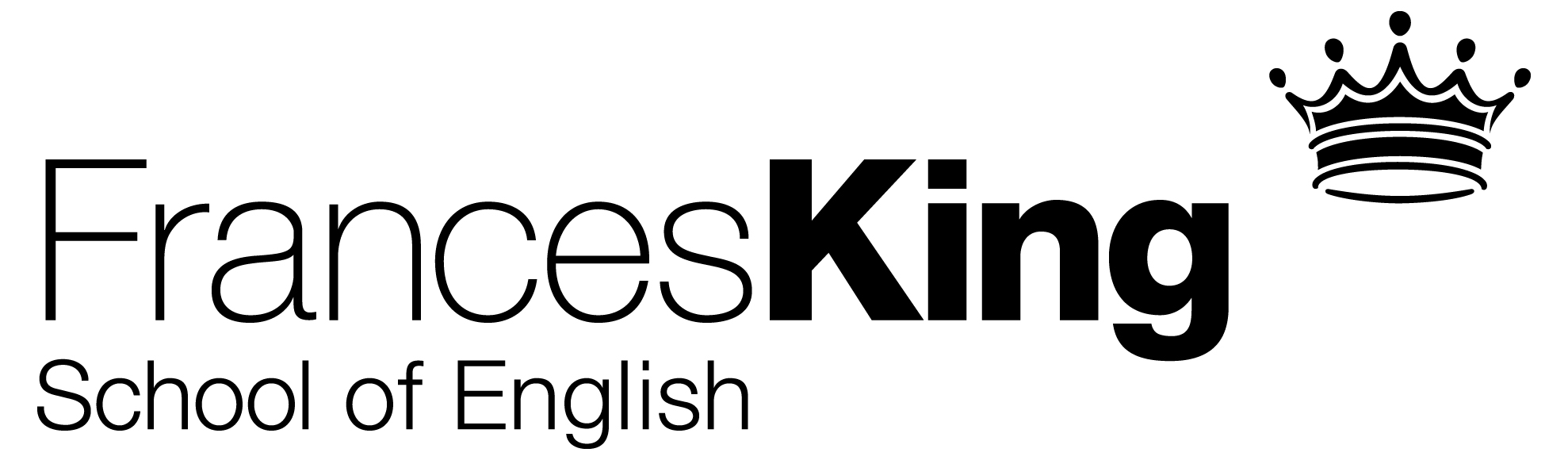 
Date: …… / …… / ………	Name: ………………………………………………………………This test is designed to help us determine your current level of English. It will assess your grammar, vocabulary, writing and speaking skills.Please note: This test helps us to put you in the correct class at Frances King. It is important that you do not use a dictionary or grammar book or discuss your answers with another person, or you will be put in a class that is too difficult for you!PART 1: Grammar & Vocabulary For each question choose the best answer to fill the gap.Write ONE word in each gap to complete the sentence.I’m studying English. There [.............] 15 students in my class.[.............] you ever been to Australia?My brother is one year older [.............] me.You didn’t find that book, [.............] you?I’ve worked here [.............] almost 3 years.I need to [.............] my hair cut.It’s much [.............] hot to go running today.If I hadn’t got up so late, I wouldn’t [.............] missed my train.I will have finished university [.............] the time I’m 25.I can’t hear. There are too [.............] people around.I’ve [.............] working all day. I’m exhausted.Sorry, you’re not allowed [.............] use your phone in here.The film is [.............] nearly as good as the book.It definitely wasn’t David. It can’t [.............] been him![.............] more you practise, the better you’ll get.The talk was attended by hundreds of students, many [.............] whom asked questions.I’m so jealous! [.............] I wouldn’t give to be in her position!PART 2: WritingTask 1:Your English friend wrote you, saying that he/she wants to visit your capital city.Write an email to him/her. You should:Say when the best time to visit isSay where he/she should stay and whySay what he/she can do near this accommodationTask 2:Write about one of these subjects:your jobyour studiesyour dreamsyour beliefsPART 3: Speaking Please wait to speak to a teacher who will assess your spoken English.11See you tomorrow. I’m going [.......] now.See you tomorrow. I’m going [.......] now.See you tomorrow. I’m going [.......] now.2Where were you? I’ve been [.......] for an hour!Where were you? I’ve been [.......] for an hour!Where were you? I’ve been [.......] for an hour!Where were you? I’ve been [.......] for an hour!housereturnwaitingkeepingkeepinghome leavestayingstoppingstopping3How [.......] are you? 1 metre 60.How [.......] are you? 1 metre 60.How [.......] are you? 1 metre 60.4Can I [.......] £10, please?Can I [.......] £10, please?Can I [.......] £10, please?Can I [.......] £10, please?highfarborrowrentrentlongtalllendhirehire5I know [.......] of the people here.I know [.......] of the people here.I know [.......] of the people here.6They don’t [.......] you use a dictionary in the exam.They don’t [.......] you use a dictionary in the exam.They don’t [.......] you use a dictionary in the exam.They don’t [.......] you use a dictionary in the exam.majoritymostallowmakemakealmostmainletpermitpermit7It’s really cold. Don’t you think it would be [.......] to take a jacket?It’s really cold. Don’t you think it would be [.......] to take a jacket?It’s really cold. Don’t you think it would be [.......] to take a jacket?8On my first visit, I found the people were 
very [.......] to me.On my first visit, I found the people were 
very [.......] to me.On my first visit, I found the people were 
very [.......] to me.On my first visit, I found the people were 
very [.......] to me.sensiblesensitizecaringgentlegentlesensitivesensecalmkindkind9She allowed the children to get [.......] with all sorts of bad behaviour.She allowed the children to get [.......] with all sorts of bad behaviour.She allowed the children to get [.......] with all sorts of bad behaviour.1010I work in a bank. My wife [.......] in a school.I work in a bank. My wife [.......] in a school.I work in a bank. My wife [.......] in a school.I work in a bank. My wife [.......] in a school.roundawayworkingworkworkonoffworksis workis work111111Are you hungry? [.......] you like something to eat?Are you hungry? [.......] you like something to eat?Are you hungry? [.......] you like something to eat?1212We have a son and a daughter. Do you 
have [.......] children?We have a son and a daughter. Do you 
have [.......] children?We have a son and a daughter. Do you 
have [.......] children?We have a son and a daughter. Do you 
have [.......] children?WouldMaythesome ofDoCouldany ofany131313The man [.......] lives there is a famous writer.The man [.......] lives there is a famous writer.The man [.......] lives there is a famous writer.1414Let’s go inside. It [.......] rain.Let’s go inside. It [.......] rain.Let’s go inside. It [.......] rain.Let’s go inside. It [.......] rain.whichwhowillshallshallwhatheis going towill bewill be151515My parents [.......] for my 21st birthday.My parents [.......] for my 21st birthday.My parents [.......] for my 21st birthday.1616I’ll send you an email when I [.......] back in the country.I’ll send you an email when I [.......] back in the country.I’ll send you an email when I [.......] back in the country.I’ll send you an email when I [.......] back in the country.gave to me a cargave me a caramwill bewill begave a car meme gave a carhave beenshould beshould be171717Please will you stop [.......] that noise! It’s so annoying!Please will you stop [.......] that noise! It’s so annoying!Please will you stop [.......] that noise! It’s so annoying!1818She enjoyed her university course [.......] it was difficult.She enjoyed her university course [.......] it was difficult.She enjoyed her university course [.......] it was difficult.She enjoyed her university course [.......] it was difficult.makingmakedespitehoweverhoweverto makefor makingwhereaseven thougheven though191919Sorry I’m late. I [.......] the bus.Sorry I’m late. I [.......] the bus.Sorry I’m late. I [.......] the bus.2020The station is really [.......] my house.The station is really [.......] my house.The station is really [.......] my house.The station is really [.......] my house.missedforgetclosebybylostleftnextnearnear212121I [.......] you can come and visit me next year.I [.......] you can come and visit me next year.I [.......] you can come and visit me next year.2222Can you [.......] me to call Sara later?Can you [.......] me to call Sara later?Can you [.......] me to call Sara later?Can you [.......] me to call Sara later?wishhoperemembertelltellwantintendremindrepeatrepeat232323It’s [.......] trying to talk to him. He never listens.It’s [.......] trying to talk to him. He never listens.It’s [.......] trying to talk to him. He never listens.2424After an exhausting train [.......] we finally arrived.After an exhausting train [.......] we finally arrived.After an exhausting train [.......] we finally arrived.After an exhausting train [.......] we finally arrived.pointlessworthlesstravelexcursionexcursionhelplesscarelessvoyagejourneyjourney252525His poor diet [.......] a number of health problems.His poor diet [.......] a number of health problems.His poor diet [.......] a number of health problems.2626After a lot of hard work, we eventually got the system up and [.......].After a lot of hard work, we eventually got the system up and [.......].After a lot of hard work, we eventually got the system up and [.......].After a lot of hard work, we eventually got the system up and [.......].developedtriggeredfunctioningworkingworkingstimulatedbeganrunningoperatingoperating272727If their parents work late, the children are left to their own [.......].If their parents work late, the children are left to their own [.......].If their parents work late, the children are left to their own [.......].2828Is Tokyo a nice city? I [.......] there.Is Tokyo a nice city? I [.......] there.Is Tokyo a nice city? I [.......] there.Is Tokyo a nice city? I [.......] there.devicesaffairsdid never gowas neverwas neveractivitiesconcernshave never beennever wentnever went292929How long does it take you [.......] to school?How long does it take you [.......] to school?How long does it take you [.......] to school?3030If I knew the answer, I [.......] you.If I knew the answer, I [.......] you.If I knew the answer, I [.......] you.If I knew the answer, I [.......] you.for gettingto gettellwould tellwould tellgetgettingwill tellhad toldhad told313131I’m really looking forward [.......] you next week.I’m really looking forward [.......] you next week.I’m really looking forward [.......] you next week.3232He needs to take his car to the garage [.......].He needs to take his car to the garage [.......].He needs to take his car to the garage [.......].He needs to take his car to the garage [.......].to seeseeingfor repairing itto have it repairedto have it repairedseeto seeingto have repaired itfor have it repairedfor have it repaired333333“Do you mind if I smoke?” 
“I’d rather you [.......].”“Do you mind if I smoke?” 
“I’d rather you [.......].”“Do you mind if I smoke?” 
“I’d rather you [.......].”3434Venice is the most beautiful city I have [.......] been to.Venice is the most beautiful city I have [.......] been to.Venice is the most beautiful city I have [.......] been to.Venice is the most beautiful city I have [.......] been to.don’tdidn’talwaysevereverwon’tshouldn’tneverforeverforever